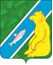 СОВЕТ ДЕПУТАТОВГОРОДСКОГО ПОСЕЛЕНИЯ АНДРАОктябрьского районаХанты-Мансийского автономного округа-Югры                                                                           ПРОЕКТРЕШЕНИЕО внесении изменений и дополненийв Устав городского поселения Андра	В целях приведения норм и положений Устава городского поселения Андра в соответствие с Федеральным законом от 09.11.2020 № 363-ФЗ «О внесении изменений в статью 46 Федерального закона «Об общих принципах организации местного самоуправления в Российской Федерации», статьей 48 Устава городского поселения Андра, Совет депутатов городского поселения Андра решил:Внести в Устав городского поселения Андра следующие изменения: Часть 4 статьи 34 Устава дополнить пунктом 3 следующего содержания:«3) Проектов нормативно правовых актов, разработанных в целях ликвидации чрезвычайных ситуаций природного и техногенного характера на период действия режимов чрезвычайных ситуаций.».2. Направить настоящее решение для государственной регистрации в Управление министерства юстиции Российской Федерации по Ханты - Мансийскому автономному округу – Югре.3. Опубликовать настоящее решение в печатном издании Октябрьского района в течение семи дней со дня его поступления из Управления Министерства юстиции Российской Федерации по Ханты – Мансийскому автономному округу - Югре. 4. Настоящее решение вступает в силу с момента официального опубликования.Председатель Совета депутатов                                        Глава городского поселения Андра________________ В.Г. Морозов                                       _________________ Н.В. Жук                                                                                    «»2020г.№